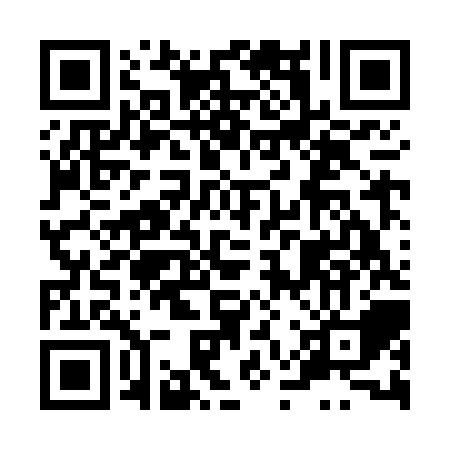 Prayer times for Baghkarapara, BangladeshMon 1 Apr 2024 - Tue 30 Apr 2024High Latitude Method: NonePrayer Calculation Method: University of Islamic SciencesAsar Calculation Method: ShafiPrayer times provided by https://www.salahtimes.comDateDayFajrSunriseDhuhrAsrMaghribIsha1Mon4:295:4511:563:226:087:232Tue4:285:4411:563:226:087:243Wed4:275:4311:553:226:087:244Thu4:265:4211:553:226:097:245Fri4:255:4111:553:216:097:256Sat4:245:4011:553:216:097:257Sun4:235:3911:543:216:107:268Mon4:225:3811:543:206:107:269Tue4:215:3711:543:206:107:2710Wed4:205:3611:533:206:117:2711Thu4:195:3511:533:196:117:2812Fri4:185:3511:533:196:127:2813Sat4:175:3411:533:196:127:2914Sun4:165:3311:523:186:127:2915Mon4:155:3211:523:186:137:3016Tue4:145:3111:523:186:137:3017Wed4:135:3011:523:176:137:3118Thu4:125:2911:513:176:147:3119Fri4:115:2911:513:176:147:3220Sat4:105:2811:513:166:157:3321Sun4:095:2711:513:166:157:3322Mon4:085:2611:513:166:157:3423Tue4:075:2511:503:156:167:3424Wed4:065:2511:503:156:167:3525Thu4:055:2411:503:156:177:3526Fri4:045:2311:503:146:177:3627Sat4:035:2211:503:146:177:3728Sun4:025:2211:503:146:187:3729Mon4:025:2111:493:136:187:3830Tue4:015:2011:493:136:197:38